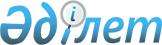 "Мұқтаж азаматтардың жекелеген санаттарына әлеуметтік көмек көрсету туралы" 2012 жылғы 21 тамыздағы № 6-2 мәслихаттың шешіміне өзгеріс енгізу туралы
					
			Күшін жойған
			
			
		
					Шығыс Қазақстан облысы Абай аудандық мәслихатының 2013 жылғы 15 шілдедегі № 14/5-V шешімі. Шығыс Қазақстан облысының Әділет департаментінде 2013 жылғы 5 тамызда № 3025 болып тіркелді. Күші жойылды - Шығыс Қазақстан облысы Абай аудандық мәслихатының 2014 жылғы 22 шілдедегі № 22/5-V шешімімен

      Ескерту. Күші жойылды - Шығыс Қазақстан облысы Абай аудандық мәслихатының 22.07.2014 № 22/5-V шешімімен (алғаш ресми жарияланған күннен кейін он күнтізбелік күн өткен соң қолданысқа енгізіледі).

      

      

      РҚАО-ның ескертпесі.

      Құжаттың мәтінінде түпнұсқаның пунктуациясы мен орфографиясы сақталған.

      

      

      Қазақстан Республикасының «Сәйкестендіру нөмірлерінің ұлттық тізілімдері туралы» 2007 жылғы 12 қаңтардағы Заңының 13 бабының 3 тармағына, Қазақстан Республикасының «Қазақстан Республикасындағы жергілікті мемлекеттік басқару және өзін-өзі басқару туралы» 2001 жылғы 23 қаңтардағы Заңының 6 бабы 1 тармағының 15) тармақшасына, Қазақстан Республикасы Үкіметінің «Жергілікті атқарушы органдар көрсететін әлеуметтік қорғау саласындағы мемлекеттік қызметтердің стандарттарын бекіту туралы» 2011 жылғы 7 сәуірдегі № 394 қаулысының 1 тармағының 14) тармақшасына сәйкес Абай аудандық мәслихаты ШЕШТІ:



      1. Абай аудандық мәслихатының «Мұқтаж азаматтардың жекелеген санаттарына әлеуметтік көмек көрсету туралы» 2012 жылғы 21 тамыздағы № 6-2 (нормативтік құқықтық актілерді мемлекеттік тіркеу Тізілімінде № 2645 тіркелген, «Абай елі» газетінде 2012 жылғы 15-22 қыркүйекте № 35 санында жарияланды) шешіміне келесі өзгеріс енгізілсін:



      2 тармақтың 4) тармақшасы алынып тасталсын.



      2. Осы шешім алғаш ресми жарияланғаннан кейін күнтізбелік он күн өткен соң қолданысқа енгізіледі.

      

      

      Сессия төрағасы                                      А. Нұралы

      

      Абай аудандық

      мәслихатының хатшысы                               Т. Аманғазы
					© 2012. Қазақстан Республикасы Әділет министрлігінің «Қазақстан Республикасының Заңнама және құқықтық ақпарат институты» ШЖҚ РМК
				